AP Calculus AB					Name_____________________________________Chapter 2 Extra Practice Problems			Date __________________________________NO CALCULATOR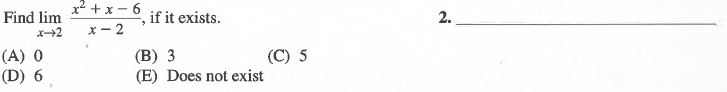 1.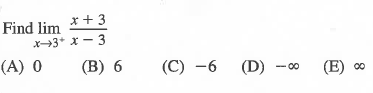 2.   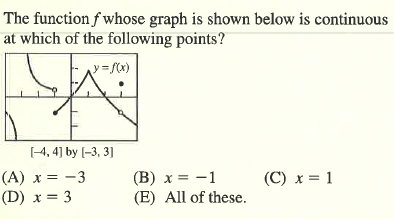 3. 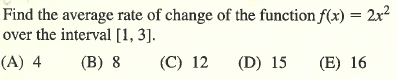 4.  5.  Assume and .  Find 	(A)  	(B)  	(C) 	(D)  	(E) 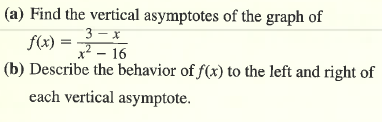 6.														OVER 7.    Find the points of discontinuity of the function 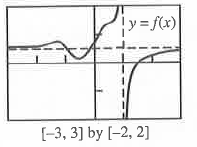 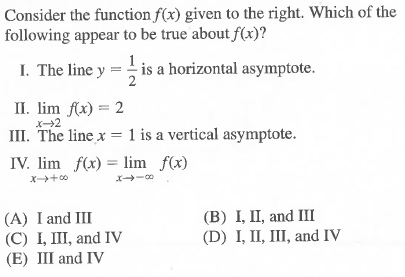 8.     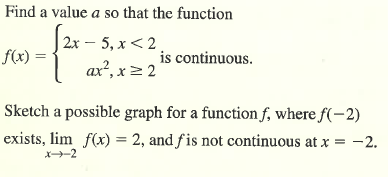 9.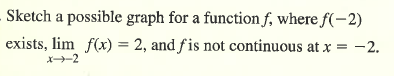 10.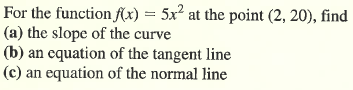 11.	CALCULATOR ACTIVE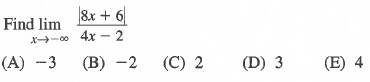 12.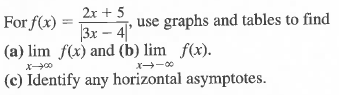 13. 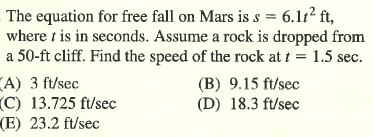 14.    